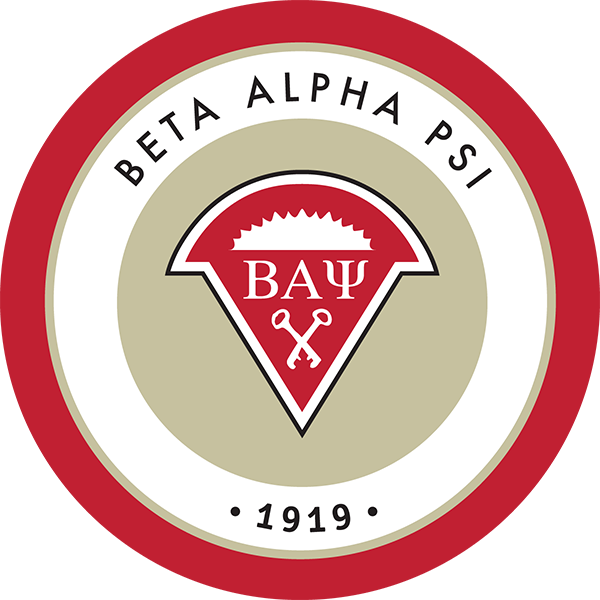 Hofstra Beta Alpha PsiDelta Pi ChapterFall 2022 Induction HandbookTable of ContentsBeta Alpha PsiDelta Pi 2022 – 2023Executive Board
 PresidentDeandra Dyteddyte1@pride.hofstra.eduVice President of MembershipJonathan Leejlee101@pride.hofstra.eduVice President of OutreachHana Cacajhcacaj1@pride.hofstra.eduTreasurerJames Lombardijlombardi1@pride.hofstra.eduSecretaryZhangyan “Tara” Bayitezbayite1@pride.hofstra.eduFaculty AdvisorsDr. Kathleen BakarichKathleen.Bakarich@hofstra.eduProf. Imani BrownImani.Brown@hofstra.eduBAP Emailhu.bap.108@gmail.comWhat is Beta Alpha Psi?Beta Alpha Psi is an honorary organization for Financial Information students and professionals. The primary objective of Beta Alpha Psi is to encourage and give recognition to scholastic and professional excellence in the business information field. This includes promoting the study and practice of accounting, finance and information systems; providing opportunities for self-development, service and association among members and practicing professionals, and encouraging a sense of ethical, social, and public responsibility.Benefits of Membership	As a member or inductee of the Delta Pi chapter of Beta Alpha Psi, you will have numerous ongoing opportunities to participate in campus and community service activities. These events are a great way for our members and inductees to become better acquainted with each other.  	Our members and inductees are also able to develop professional friendships and relationships through various networking activities. These activities include our weekly meetings, Accounting & Finance Career Fair, induction dinners, and office visits. Overall, participation in our chapter will provide you with a great opportunity to interact with professionals and future professionals from whom you may later wish to seek employment. It is also a great way to develop strategic contacts and relationships with faculty members who can provide good potential job sources and references as well.There are also numerous scholarship opportunities available to our members and inductees. Active members and inductees are eligible to receive scholarships donated to our chapter by local accounting firms.  Member Eligibility Checklist (Undergraduate)
Students wishing to induct must meet all of the below requirements as of the beginning of their inducting semesterBe a matriculated student at Hofstra UniversityBe an Accounting, Finance, or Information Systems majorCompleted a minimum of nine credits in your major, with at least three of those credits being completed at HofstraHave an overall GPA of at least 3.25Have a GPA in your upper-level major classes of 3.20Member Eligibility Checklist (Graduate)Be a matriculated student at Hofstra UniversityBe an Accounting, Finance, or Information Systems majorCompleted a minimum of six credits in your majorAccounting majors must have completed ACCT 224 before their inducting semesterHave an overall GPA of at least 3.4Have a GPA in your upper-level major classes of 3.4Please note that your upper-level major class GPA excludes introductory classes such as ACCT101, ACCT102, FIN101, FIN110, IT001, IT015, BAN001, BAN122. If you need help calculating your Upper-Level Major GPA excluding these classes, please let us know.Requirements in Detail for Induction	Below are the minimum requirements for prospective members to successfully be inducted into our Beta Alpha Psi chapter. Prospective members must meet all eligibility requirements listed above BEFORE they begin the induction process!Inductees Must:Attend 9 meetings per semesterAttend 1 Social eventAttend Chapter Charity Event (1 hour) *Attend 1 Virtual National BAP event or BAP designated event**Complete Writing RequirementPerform 9 tutoring hours throughout the semester***Tutoring hours are limited to once a week!Pay Membership Fee of  $85Advisement MeetingHave one advisement meeting with Prof. BrownThese meetings cannot be at the same time as regular meetings!Attendance at Induction Dinner * If a student is unable to attend the chapter charity event due to an excused reason, then the student may substitute with an individual charity event of their choosing** A screenshot is required for proof of attendance at the virtual National BAP event or virtual BAP designated event held by the Zarb Dean’s office. In person BAP designated events held by Zarb Dean’s office events will generally require swiping one’s Hofstra ID for attendance. Membership Standing Classification	Participation of each current member in Beta Alpha Psi is designated as either: Inactive, Bronze, Silver, and Gold, with Gold being the highest level of participation for a BAP member. Participation level is evaluated each semester and published on the Induction Dinner pamphlet for attending firms to see. Any member who fails to meet the gold, silver, or bronze standing will be listed as Inactive. Make-ups are allowed at the discretion of the board.GoldAttend 9 meetings per semesterAttend 1 Social eventAttend Chapter Charity eventAttend 1 Virtual BAP National event or BAP designated eventComplete Writing RequirementPerform 9 Tutoring Hours***Attendance at Induction DinnerSilverAttend 5 Meetings per SemesterAttend 2 eventsCan choose between Social, Charity, National BAP Event or BAP designated event (any combination)Complete Writing RequirementPerform 5 Consecutive Tutoring Hours***BronzeAttend 3 Meetings per SemesterAttend 1 eventCan choose between Social, Charity, or National BAP Event or BAP designated eventComplete Writing RequirementPerform 5 Consecutive Tutoring Hours****** All tutoring hours must be performed in Room 229 Guthart Hall. Under the rare circumstance that an absence from one’s scheduled tutoring slot is incurred, a minimum of 48-hour advance notice of absence must be communicated via email to the Vice President of Membership.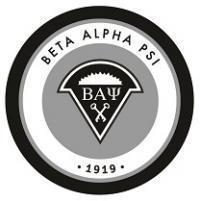 September 2022September 12th: First Meeting with EYSeptember 14th: Meeting with KPMGSeptember 26th: Tutoring BeginsOctober 2022October 5th: Meeting with Cohn ReznickOctober 7th: Induction Packets are dueOctober 12th: Meeting with BDOOctober 17th: Meeting with EisnerAmperOctober 26th: Meeting with AICPA & Way 2 CPANovember 2022November TBA: Charity EventNovember 2nd: Meeting with Baker TillyNovember 2nd: Writing Requirement Deadline November 9th: Meeting with Connor GroupNovember 16th: TBANovember 23rd: No meeting due to Friday Conversion DayNovember 30th: Meeting with PwC
December 2022December 8th: Induction Dinner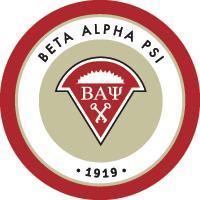 Beta Alpha Psi - Delta Pi ChapterFall 2022 Schedule — Weekly Meeting ScheduleAll weekly meetings are held in CV Starr 210 from 1:00 pm - 2:15 pm.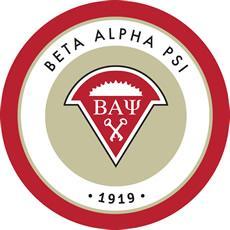 Hofstra UniversityBeta Alpha Psi - Delta Pi ChapterInduction Form

 To become a member, please disclose the following information.  Please note all information is mandatory. Please fill out this form and email it back to hu.bap.108@gmail.com along with a copy of your recent Degree Audit and Resume. 
NAME: ______________________________________________________________________
		(Preferred First)			(Middle)			(Last)
HOFSTRA EMAIL: ____________________________________________________________CELL NUMBER: ____________________		BIRTH DATE: ______________________EXPECTED GRADUATION DATE: __________	CLASS STANDING: _________________OVERALL CUMULATIVE GPA: _____________OVERALL UPPER-LEVEL MAJOR GPA: _____________(EXCLUDE ACCT 101, ACCT 102, FIN 101, FIN 110, IT001, IT 015, BAN001, BAN122)PLEASE LIST ALL UPPER-LEVEL MAJOR COURSES YOU HAVE COMPLETED:Please check the following page for payment information. Payment InformationPay membership fee of $85Make check payable to Hofstra University Beta Alpha Psi FBOChecks can be dropped off to Prof. Brown in 265 Guthart Hall or mailed to the Accounting Department at the following address:
Hofstra UniversityDepartment of Accounting265 Guthart Hall
148 Hofstra University
Hempstead, NY 11549-1340Executive BoardPg. 3What is Beta Alpha Psi?Pg. 4Benefits of MembershipPg. 4Member Eligibility ChecklistPg. 5Requirements for InductionPg. 6Membership Standing ClassificationPg. 7CalendarPg. 8Weekly Meeting SchedulePg. 12Induction FormPg. 13SundayMondayTuesdayWednesdayThursdayFridaySaturday123456789101112       EY1314KPMG15161718192021No Meeting (Fall Presidential Symposium)2223242526Tutoring Begins2728No Meeting (State of the University Address)2930SundayMondayTuesdayWednesdayThursdayFridaySaturday12345Cohn Reznick67Induction Packets Due89101112BDO1314151617Eisner Amper181920212223242526AICPA & Way 2 CPA2728293031SundayMondayTuesdayWednesdayThursdayFridaySaturday12Baker TillyWriting Requirement Due3456789Connor Group10111213141516TBA17181920212223No Meeting (Friday Conversion Day)24252627282930PwCSundayMondayTuesdayWednesdayThursdayFridaySaturday12345678Induction Dinner910111213141516171819202122232425262728293031September
Monday 9/12
EYWednesday 9/14KPMGWednesday 9/21Wednesday 9/28           No meeting due to Fall Presidential SymposiumNo meeting due to State of the University AddressOctober
Wednesday 10/05
Cohn ReznickWednesday 10/12BDOMonday 10/17EisnerAmperWednesday 10/26AICPA & Way 2 CPANovember
Wednesday 11/02
Baker TillyWednesday 11/09Connor GroupWednesday 11/16TBAWednesday 11/23 No meeting due to Friday Conversion DayWednesday 11/30PwCCOURSEGRADESCHOOL